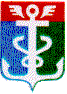 РОССИЙСКАЯ ФЕДЕРАЦИЯПРИМОРСКИЙ КРАЙ
ДУМА НАХОДКИНСКОГО ГОРОДСКОГО ОКРУГАРЕШЕНИЕ13.12.2011                                                                                                  № 736-НПАО предложении по безвозмездной передаче муниципального имущества, находящегося в собственности Находкинского городского округа, используемого Отделом Министерства внутренних дел Российской Федерациипо городу Находке для осуществления защиты жизни,  здоровья, прав и свобод граждан, лиц без гражданства, для противодействия преступности, охраны общественного порядка, собственности и для обеспечения общественной безопасности на территории Находкинского городского округа, в федеральную собственность         1. Утвердить перечень имущества, предлагаемого к передаче из муниципальной собственности Находкинского городского округа в федеральную собственность (прилагается).2. Настоящее решение вступает в силу со дня его официального опубликования.Глава Находкинского городского округа                                                                                        О.Г. Колядин																Приложение к решению Думы Находкинского																городского округа																от 13.11.2011 № 736-НПА  Перечень имущества, предлагаемого к передаче из муниципальной собственности Находкинского городского округа в федеральную собственность Полное наименование организацииАдрес места нахождения организации, ИНН организацииНаименование имуществаАдрес места нахождения имуществаИндивидуализирующие характеристики имущества12345Здание проходной692900, Российская Федерация, Приморский край, г.Находка, ул. Пограничная, 100Площадь 7,9 кв. м.Нежилые помещения692900, Российская Федерация, Приморский край, г.Находка, ул. Пограничная, 100Площадь 916,0 кв.м. Нежилые помещения расположены в здании гаражных боксов, этажность: 1, лит. 2, 3, 4Нежилые помещения692900, Российская Федерация, Приморский край, г.Находка, ул. Пограничная, 100Площадь 1979,10 кв.м. Нежилые помещения расположены на втором, третьем, четвертом и подвальном этажах здания-административногоЗдание – капитальные гаражи боксового типа692900, Российская Федерация, Приморский край, г.Находка, ул. Кольцевая, 47Площадь 952,8, лит. 2, этажность: 2